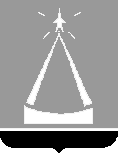 ГЛАВА  ГОРОДСКОГО  ОКРУГА  ЛЫТКАРИНО  
МОСКОВСКОЙ  ОБЛАСТИПОСТАНОВЛЕНИЕ__29.12.2023__№ __819-п__г.о. ЛыткариноО внесении изменений в муниципальную программу«Культура и туризм» на 2023-2027 годыВ соответствии со ст. 179 Бюджетного кодекса Российской Федерации, решением Совета депутатов городского округа Лыткарино от 15.12.2022 
№ 286/35 «Об утверждении бюджета городского округа Лыткарино на 2023 год и на плановый период 2024 и 2025 годов» (в редакции решения Совета депутатов городского округа Лыткарино от 14.12.2023 № 422/49), руководствуясь Положением о муниципальных программах городского округа Лыткарино, утверждённым постановлением главы городского округа Лыткарино от 02.11.2020 № 548-п, с учётом заключения Контрольно-счётной палаты городского округа Лыткарино Московской области по результатам проведения финансово-экономической экспертизы от 28.12.2023 № 118, и в связи с возникшей необходимостью, постановляю:1. Внести изменения в муниципальную программу «Культура и туризм» на 2023-2027 годы, утверждённую постановлением главы городского округа Лыткарино 15.11.2022 № 710-п (прилагаются).2. МКУ «Комитет по делам культуры, молодёжи, спорта и туризма города Лыткарино» (О.В. Кленовой) обеспечить опубликование настоящего постановления в установленном порядке и размещение на официальном сайте городского округа Лыткарино Московской области в сети «Интернет».3. Контроль за исполнением настоящего постановления возложить на заместителя главы Администрации городского округа Лыткарино 
Е.В. Забойкина.                                                                                             К.А. КравцовПРИЛОЖЕНИЕ  к постановлению главы                                                                                                                                                          			                            городского округа Лыткарино														  	  от _29.12.2023_№__819-п_Изменения в муниципальную программу «Культура и туризм» на 2023-2027 годыРаздел 1. Паспорта муниципальной программы «Культура и туризм» на 2023-2027 годы изложить в следующей редакции: Раздел 3. Планируемые результаты реализации муниципальной программы «Культура и туризм» на 2023-2027 годы» изложить в следующей редакции:Раздел 11. Паспорта Подпрограммы IV «Развитие профессионального искусства, гастрольно-концертной и культурно-досуговой деятельности, кинематографии» муниципальной программы «Культура и туризм» на 2023-2027» изложить в следующей редакции: Раздел 12. Перечня мероприятий Подпрограммы IV «Развитие профессионального искусства, гастрольно-концертной и культурно-досуговой деятельности, кинематографии» муниципальной программы «Культура и туризм» на 2023-2027» изложить в следующей редакции:4. Раздел 15. Паспорта Подпрограммы Паспорт Подпрограммы VI «Развитие образования в сфере культуры» муниципальной программы «Культура и туризм» на 2023-2027 годы» изложить в следующей редакции:5. Раздел 16. Перечня мероприятий подпрограммы VI «Развитие образования в сфере культуры» муниципальной программы «Культура и туризм» на 2023-2027 годы» изложить в следующей редакции:Координатор муниципальной программыЗаместитель главы Администрации городского округа Лыткарино Забойкин Е.В.Заместитель главы Администрации городского округа Лыткарино Забойкин Е.В.Заместитель главы Администрации городского округа Лыткарино Забойкин Е.В.Заместитель главы Администрации городского округа Лыткарино Забойкин Е.В.Заместитель главы Администрации городского округа Лыткарино Забойкин Е.В.Заместитель главы Администрации городского округа Лыткарино Забойкин Е.В.Муниципальный заказчик муниципальной программыАдминистрация городского округа ЛыткариноАдминистрация городского округа ЛыткариноАдминистрация городского округа ЛыткариноАдминистрация городского округа ЛыткариноАдминистрация городского округа ЛыткариноАдминистрация городского округа ЛыткариноРазработчик муниципальной программы	МКУ «Комитет по делам культуры, молодежи, спорта и туризма города Лыткарино»МКУ «Комитет по делам культуры, молодежи, спорта и туризма города Лыткарино»МКУ «Комитет по делам культуры, молодежи, спорта и туризма города Лыткарино»МКУ «Комитет по делам культуры, молодежи, спорта и туризма города Лыткарино»МКУ «Комитет по делам культуры, молодежи, спорта и туризма города Лыткарино»МКУ «Комитет по делам культуры, молодежи, спорта и туризма города Лыткарино»Цели муниципальной программыПовышение качества жизни населения города Лыткарино путем развития услуг в сфере культуры, туризма и архивного дела.Повышение качества жизни населения города Лыткарино путем развития услуг в сфере культуры, туризма и архивного дела.Повышение качества жизни населения города Лыткарино путем развития услуг в сфере культуры, туризма и архивного дела.Повышение качества жизни населения города Лыткарино путем развития услуг в сфере культуры, туризма и архивного дела.Повышение качества жизни населения города Лыткарино путем развития услуг в сфере культуры, туризма и архивного дела.Повышение качества жизни населения города Лыткарино путем развития услуг в сфере культуры, туризма и архивного дела.Перечень подпрограммПодпрограмма 1 «Сохранение, использование, популяризация и государственная охрана объектов культурного наследия (памятников истории и культуры) народов Российской Федерации»Подпрограмма 2 «Развитие музейного дела»Подпрограмма 3 «Развитие библиотечного дела»Подпрограмма 4 «Развитие профессионального искусства, гастрольно-концертной и культурно-досуговой деятельности, кинематографии»Подпрограмма 5 «Укрепление материально-технической базы муниципальных учреждений культуры»Подпрограмма 6 «Развитие образования в сфере культуры»Подпрограмма 7 «Развитие туризма»Подпрограмма 1 «Сохранение, использование, популяризация и государственная охрана объектов культурного наследия (памятников истории и культуры) народов Российской Федерации»Подпрограмма 2 «Развитие музейного дела»Подпрограмма 3 «Развитие библиотечного дела»Подпрограмма 4 «Развитие профессионального искусства, гастрольно-концертной и культурно-досуговой деятельности, кинематографии»Подпрограмма 5 «Укрепление материально-технической базы муниципальных учреждений культуры»Подпрограмма 6 «Развитие образования в сфере культуры»Подпрограмма 7 «Развитие туризма»Подпрограмма 1 «Сохранение, использование, популяризация и государственная охрана объектов культурного наследия (памятников истории и культуры) народов Российской Федерации»Подпрограмма 2 «Развитие музейного дела»Подпрограмма 3 «Развитие библиотечного дела»Подпрограмма 4 «Развитие профессионального искусства, гастрольно-концертной и культурно-досуговой деятельности, кинематографии»Подпрограмма 5 «Укрепление материально-технической базы муниципальных учреждений культуры»Подпрограмма 6 «Развитие образования в сфере культуры»Подпрограмма 7 «Развитие туризма»Подпрограмма 1 «Сохранение, использование, популяризация и государственная охрана объектов культурного наследия (памятников истории и культуры) народов Российской Федерации»Подпрограмма 2 «Развитие музейного дела»Подпрограмма 3 «Развитие библиотечного дела»Подпрограмма 4 «Развитие профессионального искусства, гастрольно-концертной и культурно-досуговой деятельности, кинематографии»Подпрограмма 5 «Укрепление материально-технической базы муниципальных учреждений культуры»Подпрограмма 6 «Развитие образования в сфере культуры»Подпрограмма 7 «Развитие туризма»Подпрограмма 1 «Сохранение, использование, популяризация и государственная охрана объектов культурного наследия (памятников истории и культуры) народов Российской Федерации»Подпрограмма 2 «Развитие музейного дела»Подпрограмма 3 «Развитие библиотечного дела»Подпрограмма 4 «Развитие профессионального искусства, гастрольно-концертной и культурно-досуговой деятельности, кинематографии»Подпрограмма 5 «Укрепление материально-технической базы муниципальных учреждений культуры»Подпрограмма 6 «Развитие образования в сфере культуры»Подпрограмма 7 «Развитие туризма»Подпрограмма 1 «Сохранение, использование, популяризация и государственная охрана объектов культурного наследия (памятников истории и культуры) народов Российской Федерации»Подпрограмма 2 «Развитие музейного дела»Подпрограмма 3 «Развитие библиотечного дела»Подпрограмма 4 «Развитие профессионального искусства, гастрольно-концертной и культурно-досуговой деятельности, кинематографии»Подпрограмма 5 «Укрепление материально-технической базы муниципальных учреждений культуры»Подпрограмма 6 «Развитие образования в сфере культуры»Подпрограмма 7 «Развитие туризма»Источники финансирования муниципальной программы, в том числе по годам:Расходы (тыс. рублей)Расходы (тыс. рублей)Расходы (тыс. рублей)Расходы (тыс. рублей)Расходы (тыс. рублей)Расходы (тыс. рублей)Источники финансирования муниципальной программы, в том числе по годам:Всего2023 год2024 год2025 год2026 год2027 годИсточники финансирования муниципальной программы, в том числе по годам:772 695,6185 690,9149 791,8148 321,7144 445,6144 445,6Средства бюджета Московской области14 094,68 582,42 918,32 593,900Средства Федерального бюджета513,1171,1173,1168,900Средства бюджета городского округа Лыткарино758 087,9176 937,4146 700,4145 558,9144 445,6144 445,6Внебюджетные средства000000№ п/пПланируемые результаты реализации муниципальной программы (подпрограммы)(Показатель реализации мероприятий)Тип показателяЕдиница измеренияБазовое значение показателя                      на начало реализации программыПланируемое значение по годам реализацииПланируемое значение по годам реализацииПланируемое значение по годам реализацииПланируемое значение по годам реализацииПланируемое значение по годам реализацииПланируемое значение по годам реализацииПланируемое значение по годам реализацииНомер и название мероприятия в перечне мероприятий подпрограммы№ п/пПланируемые результаты реализации муниципальной программы (подпрограммы)(Показатель реализации мероприятий)Тип показателяЕдиница измеренияБазовое значение показателя                      на начало реализации программы2023 год2023 год2024 год2024 год2025 год2026 год2027 годНомер и название мероприятия в перечне мероприятий подпрограммы1234566778910111Подпрограмма 1 «Сохранение, использование, популяризация и государственная охрана объектов культурного наследия(памятников истории и культуры) народов Российской Федерации»Подпрограмма 1 «Сохранение, использование, популяризация и государственная охрана объектов культурного наследия(памятников истории и культуры) народов Российской Федерации»Подпрограмма 1 «Сохранение, использование, популяризация и государственная охрана объектов культурного наследия(памятников истории и культуры) народов Российской Федерации»Подпрограмма 1 «Сохранение, использование, популяризация и государственная охрана объектов культурного наследия(памятников истории и культуры) народов Российской Федерации»Подпрограмма 1 «Сохранение, использование, популяризация и государственная охрана объектов культурного наследия(памятников истории и культуры) народов Российской Федерации»Подпрограмма 1 «Сохранение, использование, популяризация и государственная охрана объектов культурного наследия(памятников истории и культуры) народов Российской Федерации»Подпрограмма 1 «Сохранение, использование, популяризация и государственная охрана объектов культурного наследия(памятников истории и культуры) народов Российской Федерации»Подпрограмма 1 «Сохранение, использование, популяризация и государственная охрана объектов культурного наследия(памятников истории и культуры) народов Российской Федерации»Подпрограмма 1 «Сохранение, использование, популяризация и государственная охрана объектов культурного наследия(памятников истории и культуры) народов Российской Федерации»Подпрограмма 1 «Сохранение, использование, популяризация и государственная охрана объектов культурного наследия(памятников истории и культуры) народов Российской Федерации»Подпрограмма 1 «Сохранение, использование, популяризация и государственная охрана объектов культурного наследия(памятников истории и культуры) народов Российской Федерации»Подпрограмма 1 «Сохранение, использование, популяризация и государственная охрана объектов культурного наследия(памятников истории и культуры) народов Российской Федерации»1.1Целевой показатель 1Увеличение доли объектов культурного наследия, находящихся в собственности муниципального образования, по которым проведены работы по сохранению, в общем количестве объектов культурного наследия, находящихся в собственности муниципальных образований, нуждающихся в указанных работахпроцент1001005050505050501, 02.021.2Целевой показатель 2 Количество объектов культурного наследия, находящихся в собственности муниципальных образований, по которым в текущем году разработана проектная документацияОтраслевой показатель (показатель госпрограммы)ед220000001, 02.011.3Целевой показатель 3Увеличение доли объектов культурного наследия, находящихся в собственности муниципального образования на которые установлены информационные надписи Отраслевой показатель процент005066,666,666,683,383,31, 01.012Подпрограмма 2 «Развитие музейного дела»Подпрограмма 2 «Развитие музейного дела»Подпрограмма 2 «Развитие музейного дела»Подпрограмма 2 «Развитие музейного дела»Подпрограмма 2 «Развитие музейного дела»Подпрограмма 2 «Развитие музейного дела»Подпрограмма 2 «Развитие музейного дела»Подпрограмма 2 «Развитие музейного дела»Подпрограмма 2 «Развитие музейного дела»Подпрограмма 2 «Развитие музейного дела»Подпрограмма 2 «Развитие музейного дела»Подпрограмма 2 «Развитие музейного дела»2.1Целевой показатель 1Цифровизация музейных фондовОтраслевой показательединица--2300230024002500280032002, 01.012.2.Достижение соотношения средней заработной платы работников учреждений культуры без учета внешних совместителей и среднемесячной начисленной заработной платы наемных работников в организациях, у индивидуальных предпринимателей и физических лиц (среднемесячному доходу от трудовой деятельности) в Московской областиУказ Президента Российской Федерациипроцент10010089,6889,681001001001002, 01.043Подпрограмма 3 «Развитие библиотечного дела»Подпрограмма 3 «Развитие библиотечного дела»Подпрограмма 3 «Развитие библиотечного дела»Подпрограмма 3 «Развитие библиотечного дела»Подпрограмма 3 «Развитие библиотечного дела»Подпрограмма 3 «Развитие библиотечного дела»Подпрограмма 3 «Развитие библиотечного дела»Подпрограмма 3 «Развитие библиотечного дела»Подпрограмма 3 «Развитие библиотечного дела»Подпрограмма 3 «Развитие библиотечного дела»Подпрограмма 3 «Развитие библиотечного дела»Подпрограмма 3 «Развитие библиотечного дела»3.1Целевой показатель 1Макропоказатель подпрограммы. Обеспечение роста числа пользователей муниципальных библиотек Московской областиОтраслевой показательчеловек88033880331003581003581038791056401074001091603, 01.023.2Целевой показатель 2Количество посещений организаций культуры по отношению к уровню 2017 года (в части посещений библиотек)Показатель в соглашении с ФОИВединица4067804067804881364881365694927322048135608949163, 01.033.3Целевой показатель 3Количество переоснащенных муниципальных библиотек по модельному стандартуРегиональный проект «Культурная среда Подмосковья»единица000000003, А1.013.4.Достижение соотношения средней заработной платы работников учреждений культуры без учета внешних совместителей и среднемесячной начисленной заработной платы наемных работников в организациях, у индивидуальных предпринимателей и физических лиц (среднемесячному доходу от трудовой деятельности) в Московской областиУказ Президента Российской Федерациипроцент10010089,6889,681001001001003, 01.04.4Подпрограмма 4 «Развитие профессионального искусства, гастрольно-концертной и культурно-досуговой деятельности, кинематографии»Подпрограмма 4 «Развитие профессионального искусства, гастрольно-концертной и культурно-досуговой деятельности, кинематографии»Подпрограмма 4 «Развитие профессионального искусства, гастрольно-концертной и культурно-досуговой деятельности, кинематографии»Подпрограмма 4 «Развитие профессионального искусства, гастрольно-концертной и культурно-досуговой деятельности, кинематографии»Подпрограмма 4 «Развитие профессионального искусства, гастрольно-концертной и культурно-досуговой деятельности, кинематографии»Подпрограмма 4 «Развитие профессионального искусства, гастрольно-концертной и культурно-досуговой деятельности, кинематографии»Подпрограмма 4 «Развитие профессионального искусства, гастрольно-концертной и культурно-досуговой деятельности, кинематографии»Подпрограмма 4 «Развитие профессионального искусства, гастрольно-концертной и культурно-досуговой деятельности, кинематографии»Подпрограмма 4 «Развитие профессионального искусства, гастрольно-концертной и культурно-досуговой деятельности, кинематографии»Подпрограмма 4 «Развитие профессионального искусства, гастрольно-концертной и культурно-досуговой деятельности, кинематографии»Подпрограмма 4 «Развитие профессионального искусства, гастрольно-концертной и культурно-досуговой деятельности, кинематографии»Подпрограмма 4 «Развитие профессионального искусства, гастрольно-концертной и культурно-досуговой деятельности, кинематографии»4.1Целевой показатель 1
Число посещений культурных мероприятий Указ ПРФ от 04.02.2021 № 68 «Об оценке эффективности деятельности высших должностных лиц (руководителей высших исполнительных органов государственной власти) субъектов Российской Федерации и деятельности органов исполнительной власти субъектов Российской Федерации»тыс. единиц651,547651,547781,582781,582910,3851166,7571295,4221424,2242, 01.022, 01.032, 03.012, 03.022, 03.033, 01.023, 01.033, 02.013, 02.023, А1.014, 01.024, 02.014, 02.024, 04.024, 05.024, 05.044, 06.025, 01.015, А1.016, 02.016, 02.026, А1.016, А1.026, А1.036, 04.024.2Целевой показатель 7Количество граждан, принимающих участие в добровольческой деятельностиРегиональный проект «Творческие люди Подмосковья»единица002525252525254, 01.024.3.Достижение соотношения средней заработной платы работников учреждений культуры без учета внешних совместителей и среднемесячной начисленной заработной платы наемных работников в организациях, у индивидуальных предпринимателей и физических лиц (среднемесячному доходу от трудовой деятельности) в Московской областиУказ Президента Российской Федерациипроцент10010089,6889,681001001001004, 07.015Подпрограмма 5 «Укрепление материально-технической базы муниципальных учреждений культуры»Подпрограмма 5 «Укрепление материально-технической базы муниципальных учреждений культуры»Подпрограмма 5 «Укрепление материально-технической базы муниципальных учреждений культуры»Подпрограмма 5 «Укрепление материально-технической базы муниципальных учреждений культуры»Подпрограмма 5 «Укрепление материально-технической базы муниципальных учреждений культуры»Подпрограмма 5 «Укрепление материально-технической базы муниципальных учреждений культуры»Подпрограмма 5 «Укрепление материально-технической базы муниципальных учреждений культуры»Подпрограмма 5 «Укрепление материально-технической базы муниципальных учреждений культуры»Подпрограмма 5 «Укрепление материально-технической базы муниципальных учреждений культуры»Подпрограмма 5 «Укрепление материально-технической базы муниципальных учреждений культуры»Подпрограмма 5 «Укрепление материально-технической базы муниципальных учреждений культуры»Подпрограмма 5 «Укрепление материально-технической базы муниципальных учреждений культуры»5.1Целевой показатель 1Количество созданных (реконструированных) и капитально отремонтированных объектов организаций культурыРегиональный проект «Культурная среда Подмосковья»единица000010005, А1.015.2Целевой показатель 6Доля приоритетных объектов, доступных для инвалидов и других маломобильных групп населения в сфере культуры и дополнительного образования сферы культуры, в общем количестве приоритетных объектов в сфере культуры и дополнительного образования сферы культуры в Московской областиОтраслевой показательпроцент004040801001001005, 01.01Подпрограмма 6«Развитие образования в сфере культуры»Подпрограмма 6«Развитие образования в сфере культуры»Подпрограмма 6«Развитие образования в сфере культуры»Подпрограмма 6«Развитие образования в сфере культуры»Подпрограмма 6«Развитие образования в сфере культуры»Подпрограмма 6«Развитие образования в сфере культуры»Подпрограмма 6«Развитие образования в сфере культуры»Подпрограмма 6«Развитие образования в сфере культуры»Подпрограмма 6«Развитие образования в сфере культуры»Подпрограмма 6«Развитие образования в сфере культуры»Подпрограмма 6«Развитие образования в сфере культуры»Подпрограмма 6«Развитие образования в сфере культуры»Подпрограмма 6«Развитие образования в сфере культуры»6.1Целевой показатель 1Доля детей в возрасте от 5 до 18 лет, охваченных дополнительным образованием сферы культуры Отраслевой показательпроцент--4,74,74,94,95,05,06, 01.01, 6, 02.016, 02.026.2Целевой показатель 2Доля детей, осваивающих дополнительные предпрофессиональные программы в области искусств за счет бюджетных средств от общего количества обучающихся в детских школах искусств за счет бюджетных средствОтраслевой показательпроцент007070808080806, 01.016.3Целевой показатель 3Количество реконструированных и (или) капитально отремонтированных региональных и муниципальных детских школ искусств по видам искусствФедеральный проект «Культурная среда Подмосковья»единица000000006, А1.036.4Целевой показатель 4Количество оснащенных образовательных учреждений в сфере культуры (детских школ искусств по видам искусств) музыкальными инструментами, оборудованием и учебными материаламиРегиональный проект «Культурная среда Подмосковья»единица000000006, А1.016.5Целевой показатель 7Количество оснащенных образовательных организаций в сфере культуры (детские школы искусств по видам искусств и училищ) музыкальными инструментамиРегиональный проект «Культурная среда Подмосковья»единица000000006, А1.02Муниципальный заказчик подпрограммыАдминистрация городского округа ЛыткариноАдминистрация городского округа ЛыткариноАдминистрация городского округа ЛыткариноАдминистрация городского округа ЛыткариноАдминистрация городского округа ЛыткариноАдминистрация городского округа ЛыткариноАдминистрация городского округа ЛыткариноАдминистрация городского округа ЛыткариноИсточники финансирования подпрограммы по годам реализации и главным распорядителям бюджетных средств, в том числе по годам:ГРБС – Администрация г. о. ЛыткариноИсточник финансированияРасходы (тыс. рублей)Расходы (тыс. рублей)Расходы (тыс. рублей)Расходы (тыс. рублей)Расходы (тыс. рублей)Расходы (тыс. рублей)Источники финансирования подпрограммы по годам реализации и главным распорядителям бюджетных средств, в том числе по годам:ГРБС – Администрация г. о. ЛыткариноИсточник финансирования2023 год2024 год2025 год2026 год2027 годИтого Источники финансирования подпрограммы по годам реализации и главным распорядителям бюджетных средств, в том числе по годам:Всего: в том числе:75 957,452 566,952 566,952 566,952 566,9286 225,0Источники финансирования подпрограммы по годам реализации и главным распорядителям бюджетных средств, в том числе по годам:Средства бюджета Московской области4 269,000004 269,0Источники финансирования подпрограммы по годам реализации и главным распорядителям бюджетных средств, в том числе по годам:Средства федерального бюджета 000000Источники финансирования подпрограммы по годам реализации и главным распорядителям бюджетных средств, в том числе по годам:Средства бюджета городского округа 71 688,452 566,952 566,952 566,952 566,9281 956,0Внебюджетные средства000000№п/пМероприятие Подпрограммы Сроки исполнения мероприятияИсточники финансированияОбъем финансирования мероприятия в году, предшествующему году начала реализации муниципальной программы (тыс. руб.)Всего(тыс. руб.)Объемы финансирования по годам (тыс. руб.)Объемы финансирования по годам (тыс. руб.)Объемы финансирования по годам (тыс. руб.)Объемы финансирования по годам (тыс. руб.)Объемы финансирования по годам (тыс. руб.)Ответственный за выполнение мероприятия Подпрограммы №п/пМероприятие Подпрограммы Сроки исполнения мероприятияИсточники финансированияОбъем финансирования мероприятия в году, предшествующему году начала реализации муниципальной программы (тыс. руб.)Всего(тыс. руб.)2023 год2024 год2025 год2026 год2027 годОтветственный за выполнение мероприятия Подпрограммы  12345678910111221.Основное мероприятие 04Обеспечение функций культурно-досуговых учреждений, в том числе:2023 – 2027 гг.	Итого49 557,5280 233,569 965,952 566,952 566,952 566,952 566,9Администрацияг. о. Лыткарино,Управление образования
г. Лыткарино, МКУ «Управление обеспечения деятельности Администрации города Лыткарино,МУ «ЛИКМ»,МУ ЦБС,МОУ ДОД «ДМШ»,МУ ДК «Мир»,МУ «ДК «Центр Молодежи»21.Основное мероприятие 04Обеспечение функций культурно-досуговых учреждений, в том числе:2023 – 2027 гг.Средства бюджета Московской области0000000Администрацияг. о. Лыткарино,Управление образования
г. Лыткарино, МКУ «Управление обеспечения деятельности Администрации города Лыткарино,МУ «ЛИКМ»,МУ ЦБС,МОУ ДОД «ДМШ»,МУ ДК «Мир»,МУ «ДК «Центр Молодежи»21.Основное мероприятие 04Обеспечение функций культурно-досуговых учреждений, в том числе:2023 – 2027 гг.Средства федерального бюджета0000000Администрацияг. о. Лыткарино,Управление образования
г. Лыткарино, МКУ «Управление обеспечения деятельности Администрации города Лыткарино,МУ «ЛИКМ»,МУ ЦБС,МОУ ДОД «ДМШ»,МУ ДК «Мир»,МУ «ДК «Центр Молодежи»21.Основное мероприятие 04Обеспечение функций культурно-досуговых учреждений, в том числе:2023 – 2027 гг.Средства бюджета г. о. Лыткарино49 887,5280 233,569 965,952 566,952 566,952 566,952 566,9Администрацияг. о. Лыткарино,Управление образования
г. Лыткарино, МКУ «Управление обеспечения деятельности Администрации города Лыткарино,МУ «ЛИКМ»,МУ ЦБС,МОУ ДОД «ДМШ»,МУ ДК «Мир»,МУ «ДК «Центр Молодежи»21.Основное мероприятие 04Обеспечение функций культурно-досуговых учреждений, в том числе:2023 – 2027 гг.Внебюджетные средства0000000Администрацияг. о. Лыткарино,Управление образования
г. Лыткарино, МКУ «Управление обеспечения деятельности Администрации города Лыткарино,МУ «ЛИКМ»,МУ ЦБС,МОУ ДОД «ДМШ»,МУ ДК «Мир»,МУ «ДК «Центр Молодежи»21.1.Мероприятие 04.01Расходы на обеспечение деятельности (оказание услуг) муниципальных учреждений - культурно-досуговые учреждения, в том числе:2023 – 2027 гг.	Итого49 557,5256 905,560 637,949 066,949 066,949 066,949 066,9Администрацияг. о. Лыткарино,Управление образования
г. Лыткарино, МКУ «Управление обеспечения деятельности Администрации города Лыткарино,МУ «ЛИКМ»,МУ ЦБС,МОУ ДОД «ДМШ»,МУ ДК «Мир»,МУ «ДК «Центр Молодежи»21.1.Мероприятие 04.01Расходы на обеспечение деятельности (оказание услуг) муниципальных учреждений - культурно-досуговые учреждения, в том числе:2023 – 2027 гг.Средства бюджета Московской области0000000Администрацияг. о. Лыткарино,Управление образования
г. Лыткарино, МКУ «Управление обеспечения деятельности Администрации города Лыткарино,МУ «ЛИКМ»,МУ ЦБС,МОУ ДОД «ДМШ»,МУ ДК «Мир»,МУ «ДК «Центр Молодежи»21.1.Мероприятие 04.01Расходы на обеспечение деятельности (оказание услуг) муниципальных учреждений - культурно-досуговые учреждения, в том числе:2023 – 2027 гг.Средства федерального бюджета0000000Администрацияг. о. Лыткарино,Управление образования
г. Лыткарино, МКУ «Управление обеспечения деятельности Администрации города Лыткарино,МУ «ЛИКМ»,МУ ЦБС,МОУ ДОД «ДМШ»,МУ ДК «Мир»,МУ «ДК «Центр Молодежи»21.1.Мероприятие 04.01Расходы на обеспечение деятельности (оказание услуг) муниципальных учреждений - культурно-досуговые учреждения, в том числе:2023 – 2027 гг.Средства бюджета г. о. Лыткарино49 887,5256 905,560 637,949 066,949 066,949 066,949 066,9Администрацияг. о. Лыткарино,Управление образования
г. Лыткарино, МКУ «Управление обеспечения деятельности Администрации города Лыткарино,МУ «ЛИКМ»,МУ ЦБС,МОУ ДОД «ДМШ»,МУ ДК «Мир»,МУ «ДК «Центр Молодежи»21.1.Мероприятие 04.01Расходы на обеспечение деятельности (оказание услуг) муниципальных учреждений - культурно-досуговые учреждения, в том числе:2023 – 2027 гг.Внебюджетные средства0000000Администрацияг. о. Лыткарино,Управление образования
г. Лыткарино, МКУ «Управление обеспечения деятельности Администрации города Лыткарино,МУ «ЛИКМ»,МУ ЦБС,МОУ ДОД «ДМШ»,МУ ДК «Мир»,МУ «ДК «Центр Молодежи»21.1.1.Мероприятие 04.01.01Расходы на обеспечение деятельности (оказание услуг) муниципальных учреждений – культурно-досуговые учреждения (МУ «ДК «Мир»»)2023 – 2027 гг.	Итого26 493,5122 659,830 309,423 087,623 087,623 087,623 087,6Администрация г. о. Лыткарино, МУ ДК «Мир»21.1.1.Мероприятие 04.01.01Расходы на обеспечение деятельности (оказание услуг) муниципальных учреждений – культурно-досуговые учреждения (МУ «ДК «Мир»»)2023 – 2027 гг.Средства бюджета Московской области0000000Администрация г. о. Лыткарино, МУ ДК «Мир»21.1.1.Мероприятие 04.01.01Расходы на обеспечение деятельности (оказание услуг) муниципальных учреждений – культурно-досуговые учреждения (МУ «ДК «Мир»»)2023 – 2027 гг.Средства федерального бюджета0000000Администрация г. о. Лыткарино, МУ ДК «Мир»21.1.1.Мероприятие 04.01.01Расходы на обеспечение деятельности (оказание услуг) муниципальных учреждений – культурно-досуговые учреждения (МУ «ДК «Мир»»)2023 – 2027 гг.Средства бюджета г. о. Лыткарино26 493,5122 659,830 309,423 087,623 087,623 087,623 087,6Администрация г. о. Лыткарино, МУ ДК «Мир»21.1.1.Мероприятие 04.01.01Расходы на обеспечение деятельности (оказание услуг) муниципальных учреждений – культурно-досуговые учреждения (МУ «ДК «Мир»»)2023 – 2027 гг.Внебюджетные средства0000000Администрация г. о. Лыткарино, МУ ДК «Мир»21.1.2.Мероприятие 04.01.02 Расходы на обеспечение деятельности (оказание услуг) муниципальных учреждений – культурно-досуговые учреждения (МУ «ДК «Центр Молодёжи»»)2023 – 2027 гг.	Итого23 394,0134 245,730 328,525 979,325 979,325 979,325 979,3Администрация г. о. Лыткарино, МУ «ДК «Центр Молодежи»21.1.2.Мероприятие 04.01.02 Расходы на обеспечение деятельности (оказание услуг) муниципальных учреждений – культурно-досуговые учреждения (МУ «ДК «Центр Молодёжи»»)2023 – 2027 гг.Средства бюджета Московской области0000000Администрация г. о. Лыткарино, МУ «ДК «Центр Молодежи»21.1.2.Мероприятие 04.01.02 Расходы на обеспечение деятельности (оказание услуг) муниципальных учреждений – культурно-досуговые учреждения (МУ «ДК «Центр Молодёжи»»)2023 – 2027 гг.Средства федерального бюджета0000000Администрация г. о. Лыткарино, МУ «ДК «Центр Молодежи»21.1.2.Мероприятие 04.01.02 Расходы на обеспечение деятельности (оказание услуг) муниципальных учреждений – культурно-досуговые учреждения (МУ «ДК «Центр Молодёжи»»)2023 – 2027 гг.Средства бюджета г. о. Лыткарино23 394,0134 245,730 328,525 979,325 979,325 979,325 979,3Администрация г. о. Лыткарино, МУ «ДК «Центр Молодежи»21.1.2.Мероприятие 04.01.02 Расходы на обеспечение деятельности (оказание услуг) муниципальных учреждений – культурно-досуговые учреждения (МУ «ДК «Центр Молодёжи»»)2023 – 2027 гг.Внебюджетные средства0000000Администрация г. о. Лыткарино, МУ «ДК «Центр Молодежи»1.2.Мероприятие 04.02Мероприятия в сфере культуры, в том числе:2023 – 2027 гг.	Итого7 556,023 328,09 328,03 500,03 500,03 500,03 500,0Администрацияг. о. Лыткарино,Управление образования
г. Лыткарино, МКУ «Управление обеспечения деятельности Администрации города Лыткарино,МУ «ЛИКМ»,МУ ЦБС,МОУ ДОД «ДМШ»,МУ ДК «Мир»,МУ «ДК «Центр Молодежи»1.2.Мероприятие 04.02Мероприятия в сфере культуры, в том числе:2023 – 2027 гг.Средства бюджета Московской области0000000Администрацияг. о. Лыткарино,Управление образования
г. Лыткарино, МКУ «Управление обеспечения деятельности Администрации города Лыткарино,МУ «ЛИКМ»,МУ ЦБС,МОУ ДОД «ДМШ»,МУ ДК «Мир»,МУ «ДК «Центр Молодежи»1.2.Мероприятие 04.02Мероприятия в сфере культуры, в том числе:2023 – 2027 гг.Средства федерального бюджета0000000Администрацияг. о. Лыткарино,Управление образования
г. Лыткарино, МКУ «Управление обеспечения деятельности Администрации города Лыткарино,МУ «ЛИКМ»,МУ ЦБС,МОУ ДОД «ДМШ»,МУ ДК «Мир»,МУ «ДК «Центр Молодежи»1.2.Мероприятие 04.02Мероприятия в сфере культуры, в том числе:2023 – 2027 гг.Средства бюджета г. о. Лыткарино7 556,023 328,09 328,03 500,03 500,03 500,03 500,0Администрацияг. о. Лыткарино,Управление образования
г. Лыткарино, МКУ «Управление обеспечения деятельности Администрации города Лыткарино,МУ «ЛИКМ»,МУ ЦБС,МОУ ДОД «ДМШ»,МУ ДК «Мир»,МУ «ДК «Центр Молодежи»1.2.Мероприятие 04.02Мероприятия в сфере культуры, в том числе:2023 – 2027 гг.Внебюджетные средства0000000Администрацияг. о. Лыткарино,Управление образования
г. Лыткарино, МКУ «Управление обеспечения деятельности Администрации города Лыткарино,МУ «ЛИКМ»,МУ ЦБС,МОУ ДОД «ДМШ»,МУ ДК «Мир»,МУ «ДК «Центр Молодежи»1.2.1.Мероприятие 04.02.01.Проведение культурно-массовых и праздничных мероприятий в сфере культуры в городе Лыткарино2023 – 2027 гг.	Итого8 221,021 153,08 893,03 065,03 065,03 065,03 065,0Администрацияг. о. Лыткарино,Управление образования
г. Лыткарино, МКУ «Управление обеспечения деятельности Администрации города Лыткарино,МУ «ЛИКМ»,МУ ЦБС,МОУ ДОД «ДМШ»,МУ ДК «Мир»,МУ «ДК «Центр Молодежи»1.2.1.Мероприятие 04.02.01.Проведение культурно-массовых и праздничных мероприятий в сфере культуры в городе Лыткарино2023 – 2027 гг.Средства бюджета Московской области0000000Администрацияг. о. Лыткарино,Управление образования
г. Лыткарино, МКУ «Управление обеспечения деятельности Администрации города Лыткарино,МУ «ЛИКМ»,МУ ЦБС,МОУ ДОД «ДМШ»,МУ ДК «Мир»,МУ «ДК «Центр Молодежи»1.2.1.Мероприятие 04.02.01.Проведение культурно-массовых и праздничных мероприятий в сфере культуры в городе Лыткарино2023 – 2027 гг.Средства федерального бюджета0000000Администрацияг. о. Лыткарино,Управление образования
г. Лыткарино, МКУ «Управление обеспечения деятельности Администрации города Лыткарино,МУ «ЛИКМ»,МУ ЦБС,МОУ ДОД «ДМШ»,МУ ДК «Мир»,МУ «ДК «Центр Молодежи»1.2.1.Мероприятие 04.02.01.Проведение культурно-массовых и праздничных мероприятий в сфере культуры в городе Лыткарино2023 – 2027 гг.Средства бюджета г. о. Лыткарино8 221,021 153,08 893,03 065,03 065,03 065,03 065,0Администрацияг. о. Лыткарино,Управление образования
г. Лыткарино, МКУ «Управление обеспечения деятельности Администрации города Лыткарино,МУ «ЛИКМ»,МУ ЦБС,МОУ ДОД «ДМШ»,МУ ДК «Мир»,МУ «ДК «Центр Молодежи»1.2.1.Мероприятие 04.02.01.Проведение культурно-массовых и праздничных мероприятий в сфере культуры в городе Лыткарино2023 – 2027 гг.Внебюджетные средства0000000Администрацияг. о. Лыткарино,Управление образования
г. Лыткарино, МКУ «Управление обеспечения деятельности Администрации города Лыткарино,МУ «ЛИКМ»,МУ ЦБС,МОУ ДОД «ДМШ»,МУ ДК «Мир»,МУ «ДК «Центр Молодежи»1.2.2.Мероприятие 04.02.02.Проведение мероприятий по духовно-нравственному воспитанию.2023 – 2027 гг.	Итого435,02 175,0435,0435,0435,0435,0435,0Администрацияг. о. Лыткарино,МУ «ЛИКМ»,МУ ЦБС,1.2.2.Мероприятие 04.02.02.Проведение мероприятий по духовно-нравственному воспитанию.2023 – 2027 гг.Средства бюджета Московской области0000000Администрацияг. о. Лыткарино,МУ «ЛИКМ»,МУ ЦБС,1.2.2.Мероприятие 04.02.02.Проведение мероприятий по духовно-нравственному воспитанию.2023 – 2027 гг.Средства федерального бюджета0000000Администрацияг. о. Лыткарино,МУ «ЛИКМ»,МУ ЦБС,1.2.2.Мероприятие 04.02.02.Проведение мероприятий по духовно-нравственному воспитанию.2023 – 2027 гг.Средства бюджета г. о. Лыткарино435,02 175,0435,0435,0435,0435,0435,0Администрацияг. о. Лыткарино,МУ «ЛИКМ»,МУ ЦБС,1.2.2.Мероприятие 04.02.02.Проведение мероприятий по духовно-нравственному воспитанию.2023 – 2027 гг.Внебюджетные средства0000000Администрацияг. о. Лыткарино,МУ «ЛИКМ»,МУ ЦБС,02.Основное мероприятие 05 Модернизация материально-технической базы, проведение капитального ремонта, текущего ремонта, благоустройство территорий муниципальных театрально-концертных и культурно-досуговых учреждений2023 – 2027 гг.	Итого01 722,51 722,500000Администрация г. о. Лыткарино, МУ ДК «Мир»,МУ «ДК «Центр Молодежи»02.Основное мероприятие 05 Модернизация материально-технической базы, проведение капитального ремонта, текущего ремонта, благоустройство территорий муниципальных театрально-концертных и культурно-досуговых учреждений2023 – 2027 гг.Средства бюджета Московской области0000000Администрация г. о. Лыткарино, МУ ДК «Мир»,МУ «ДК «Центр Молодежи»02.Основное мероприятие 05 Модернизация материально-технической базы, проведение капитального ремонта, текущего ремонта, благоустройство территорий муниципальных театрально-концертных и культурно-досуговых учреждений2023 – 2027 гг.Средства федерального бюджета0000000Администрация г. о. Лыткарино, МУ ДК «Мир»,МУ «ДК «Центр Молодежи»02.Основное мероприятие 05 Модернизация материально-технической базы, проведение капитального ремонта, текущего ремонта, благоустройство территорий муниципальных театрально-концертных и культурно-досуговых учреждений2023 – 2027 гг.Средства бюджета г. о. Лыткарино01 722,51 722,50000Администрация г. о. Лыткарино, МУ ДК «Мир»,МУ «ДК «Центр Молодежи»02.Основное мероприятие 05 Модернизация материально-технической базы, проведение капитального ремонта, текущего ремонта, благоустройство территорий муниципальных театрально-концертных и культурно-досуговых учреждений2023 – 2027 гг.Внебюджетные средства0000000Администрация г. о. Лыткарино, МУ ДК «Мир»,МУ «ДК «Центр Молодежи»2.1.Мероприятие 05.02 Модернизация (развитие) материально-технической базы культурно-досуговых учреждений культуры2023 – 2027 гг.	Итого0000000Администрация г. о. Лыткарино, МУ ДК «Мир»,МУ «ДК «Центр Молодежи»2.1.Мероприятие 05.02 Модернизация (развитие) материально-технической базы культурно-досуговых учреждений культуры2023 – 2027 гг.Средства бюджета Московской области0000000Администрация г. о. Лыткарино, МУ ДК «Мир»,МУ «ДК «Центр Молодежи»2.1.Мероприятие 05.02 Модернизация (развитие) материально-технической базы культурно-досуговых учреждений культуры2023 – 2027 гг.Средства федерального бюджета0000000Администрация г. о. Лыткарино, МУ ДК «Мир»,МУ «ДК «Центр Молодежи»2.1.Мероприятие 05.02 Модернизация (развитие) материально-технической базы культурно-досуговых учреждений культуры2023 – 2027 гг.Средства бюджета г. о. Лыткарино0000000Администрация г. о. Лыткарино, МУ ДК «Мир»,МУ «ДК «Центр Молодежи»2.1.Мероприятие 05.02 Модернизация (развитие) материально-технической базы культурно-досуговых учреждений культуры2023 – 2027 гг.Внебюджетные средства0000000Администрация г. о. Лыткарино, МУ ДК «Мир»,МУ «ДК «Центр Молодежи»2.2.Мероприятие 05.04 Проведение капитального ремонта, текущего ремонта и благоустройство территорий культурно-досуговых учреждений культуры, в т. ч.:2023 – 2027 гг.	Итого0000000Администрация г. о. Лыткарино, МУ ДК «Мир»,МУ «ДК «Центр Молодежи»2.2.Мероприятие 05.04 Проведение капитального ремонта, текущего ремонта и благоустройство территорий культурно-досуговых учреждений культуры, в т. ч.:2023 – 2027 гг.Средства бюджета Московской области0000000Администрация г. о. Лыткарино, МУ ДК «Мир»,МУ «ДК «Центр Молодежи»2.2.Мероприятие 05.04 Проведение капитального ремонта, текущего ремонта и благоустройство территорий культурно-досуговых учреждений культуры, в т. ч.:2023 – 2027 гг.Средства федерального бюджета0000000Администрация г. о. Лыткарино, МУ ДК «Мир»,МУ «ДК «Центр Молодежи»2.2.Мероприятие 05.04 Проведение капитального ремонта, текущего ремонта и благоустройство территорий культурно-досуговых учреждений культуры, в т. ч.:2023 – 2027 гг.Средства бюджета г. о. Лыткарино0000000Администрация г. о. Лыткарино, МУ ДК «Мир»,МУ «ДК «Центр Молодежи»2.2.Мероприятие 05.04 Проведение капитального ремонта, текущего ремонта и благоустройство территорий культурно-досуговых учреждений культуры, в т. ч.:2023 – 2027 гг.Внебюджетные средства0000000Администрация г. о. Лыткарино, МУ ДК «Мир»,МУ «ДК «Центр Молодежи»2.2.1.Проведение капитального ремонта, текущего ремонта и благоустройство территорий культурно-досуговых учреждений культуры(Ремонт входных групп ДК "Центр молодежи")2023 г.	Итого01 722,51 722,500000Администрация г. о. Лыткарино, МУ «ДК «Центр Молодежи»2.2.1.Проведение капитального ремонта, текущего ремонта и благоустройство территорий культурно-досуговых учреждений культуры(Ремонт входных групп ДК "Центр молодежи")2023 г.Средства бюджета Московской области0000000Администрация г. о. Лыткарино, МУ «ДК «Центр Молодежи»2.2.1.Проведение капитального ремонта, текущего ремонта и благоустройство территорий культурно-досуговых учреждений культуры(Ремонт входных групп ДК "Центр молодежи")2023 г.Средства федерального бюджета0000000Администрация г. о. Лыткарино, МУ «ДК «Центр Молодежи»2.2.1.Проведение капитального ремонта, текущего ремонта и благоустройство территорий культурно-досуговых учреждений культуры(Ремонт входных групп ДК "Центр молодежи")2023 г.Средства бюджета г. о. Лыткарино01 722,51 722,50000Администрация г. о. Лыткарино, МУ «ДК «Центр Молодежи»2.2.1.Проведение капитального ремонта, текущего ремонта и благоустройство территорий культурно-досуговых учреждений культуры(Ремонт входных групп ДК "Центр молодежи")2023 г.Внебюджетные средства000Администрация г. о. Лыткарино, МУ «ДК «Центр Молодежи»2.3.Мероприятие 05.06 Выполнение работ по обеспечению пожарной безопасности в культурно-досуговых учреждениях2023 – 2027 гг.	Итого0000000Администрация г. о. Лыткарино, МУ ДК «Мир»,МУ «ДК «Центр Молодежи»2.3.Мероприятие 05.06 Выполнение работ по обеспечению пожарной безопасности в культурно-досуговых учреждениях2023 – 2027 гг.Средства бюджета Московской области0000000Администрация г. о. Лыткарино, МУ ДК «Мир»,МУ «ДК «Центр Молодежи»2.3.Мероприятие 05.06 Выполнение работ по обеспечению пожарной безопасности в культурно-досуговых учреждениях2023 – 2027 гг.Средства федерального бюджета0000000Администрация г. о. Лыткарино, МУ ДК «Мир»,МУ «ДК «Центр Молодежи»2.3.Мероприятие 05.06 Выполнение работ по обеспечению пожарной безопасности в культурно-досуговых учреждениях2023 – 2027 гг.Средства бюджета г. о. Лыткарино0000000Администрация г. о. Лыткарино, МУ ДК «Мир»,МУ «ДК «Центр Молодежи»2.3.Мероприятие 05.06 Выполнение работ по обеспечению пожарной безопасности в культурно-досуговых учреждениях2023 – 2027 гг.Внебюджетные средства0000000Администрация г. о. Лыткарино, МУ ДК «Мир»,МУ «ДК «Центр Молодежи»3.Основное мероприятие 06 Создание условий для массового отдыха жителей городского округа в парках культуры и отдыха2023 – 2027 гг.	Итого0000000Администрация г. о. Лыткарино, МУ ДК «Мир»3.Основное мероприятие 06 Создание условий для массового отдыха жителей городского округа в парках культуры и отдыха2023 – 2027 гг.Средства бюджета Московской области0000000Администрация г. о. Лыткарино, МУ ДК «Мир»3.Основное мероприятие 06 Создание условий для массового отдыха жителей городского округа в парках культуры и отдыха2023 – 2027 гг.Средства федерального бюджета0000000Администрация г. о. Лыткарино, МУ ДК «Мир»3.Основное мероприятие 06 Создание условий для массового отдыха жителей городского округа в парках культуры и отдыха2023 – 2027 гг.Средства бюджета г. о. Лыткарино0000000Администрация г. о. Лыткарино, МУ ДК «Мир»3.Основное мероприятие 06 Создание условий для массового отдыха жителей городского округа в парках культуры и отдыха2023 – 2027 гг.Внебюджетные средства0000000Администрация г. о. Лыткарино, МУ ДК «Мир»3.1.Мероприятие 06.01Расходы на обеспечение деятельности (оказание услуг) муниципальных учреждений - парк культуры и отдыха2023 – 2027 гг.	Итого0000000Администрация г. о. Лыткарино, МУ ДК «Мир»3.1.Мероприятие 06.01Расходы на обеспечение деятельности (оказание услуг) муниципальных учреждений - парк культуры и отдыха2023 – 2027 гг.Средства бюджета Московской области0000000Администрация г. о. Лыткарино, МУ ДК «Мир»3.1.Мероприятие 06.01Расходы на обеспечение деятельности (оказание услуг) муниципальных учреждений - парк культуры и отдыха2023 – 2027 гг.Средства федерального бюджета0000000Администрация г. о. Лыткарино, МУ ДК «Мир»3.1.Мероприятие 06.01Расходы на обеспечение деятельности (оказание услуг) муниципальных учреждений - парк культуры и отдыха2023 – 2027 гг.Средства бюджета г. о. Лыткарино0000000Администрация г. о. Лыткарино, МУ ДК «Мир»3.1.Мероприятие 06.01Расходы на обеспечение деятельности (оказание услуг) муниципальных учреждений - парк культуры и отдыха2023 – 2027 гг.Внебюджетные средства0000000Администрация г. о. Лыткарино, МУ ДК «Мир»3.2.Мероприятие 06.02Создание условий для массового отдыха жителей городского округа в парках культуры и отдыха2023 – 2027 гг.	Итого0000000Администрация г. о. Лыткарино, МУ ДК «Мир»3.2.Мероприятие 06.02Создание условий для массового отдыха жителей городского округа в парках культуры и отдыха2023 – 2027 гг.Средства бюджета Московской области0000000Администрация г. о. Лыткарино, МУ ДК «Мир»3.2.Мероприятие 06.02Создание условий для массового отдыха жителей городского округа в парках культуры и отдыха2023 – 2027 гг.Средства федерального бюджета0000000Администрация г. о. Лыткарино, МУ ДК «Мир»3.2.Мероприятие 06.02Создание условий для массового отдыха жителей городского округа в парках культуры и отдыха2023 – 2027 гг.Средства бюджета г. о. Лыткарино0000000Администрация г. о. Лыткарино, МУ ДК «Мир»3.2.Мероприятие 06.02Создание условий для массового отдыха жителей городского округа в парках культуры и отдыха2023 – 2027 гг.Внебюджетные средства0000000Администрация г. о. Лыткарино, МУ ДК «Мир»4.Основное мероприятие 07Обеспечение функций культурно-досуговых учреждений, в том числе:2023 г.	Итого04 269,04 269,000004.Основное мероприятие 07Обеспечение функций культурно-досуговых учреждений, в том числе:2023 г.Средства бюджета Московской области04 269,04 269,000004.Основное мероприятие 07Обеспечение функций культурно-досуговых учреждений, в том числе:2023 г.Средства федерального бюджета00000004.Основное мероприятие 07Обеспечение функций культурно-досуговых учреждений, в том числе:2023 г.Средства бюджета г. о. Лыткарино00000004.Основное мероприятие 07Обеспечение функций культурно-досуговых учреждений, в том числе:2023 г.Внебюджетные средства00000004.1.Мероприятие 07.01Сохранение достигнутого уровня заработной платы работников муниципальных учреждений культуры, в т.ч.:2023 г.	Итого04 269,04 269,00000Администрация г. о. Лыткарино, МУ ДК «Мир»4.1.Мероприятие 07.01Сохранение достигнутого уровня заработной платы работников муниципальных учреждений культуры, в т.ч.:2023 г.Средства бюджета Московской области04 269,04 269,00000Администрация г. о. Лыткарино, МУ ДК «Мир»4.1.Мероприятие 07.01Сохранение достигнутого уровня заработной платы работников муниципальных учреждений культуры, в т.ч.:2023 г.Средства федерального бюджета0000000Администрация г. о. Лыткарино, МУ ДК «Мир»4.1.Мероприятие 07.01Сохранение достигнутого уровня заработной платы работников муниципальных учреждений культуры, в т.ч.:2023 г.Средства бюджета г. о. Лыткарино0000000Администрация г. о. Лыткарино, МУ ДК «Мир»4.1.Мероприятие 07.01Сохранение достигнутого уровня заработной платы работников муниципальных учреждений культуры, в т.ч.:2023 г.Внебюджетные средства0000000Администрация г. о. Лыткарино, МУ ДК «Мир»4.1.1.Сохранение достигнутого уровня заработной платы работников муниципальных учреждений культуры (МУ ДК «Мир»)2023 г.	Итого01 996,01 996,00000Администрация г. о. Лыткарино, МУ ДК «Мир»4.1.1.Сохранение достигнутого уровня заработной платы работников муниципальных учреждений культуры (МУ ДК «Мир»)2023 г.Средства бюджета Московской области01 996,01 996,00000Администрация г. о. Лыткарино, МУ ДК «Мир»4.1.1.Сохранение достигнутого уровня заработной платы работников муниципальных учреждений культуры (МУ ДК «Мир»)2023 г.Средства федерального бюджета0000000Администрация г. о. Лыткарино, МУ ДК «Мир»4.1.1.Сохранение достигнутого уровня заработной платы работников муниципальных учреждений культуры (МУ ДК «Мир»)2023 г.Средства бюджета г. о. Лыткарино0000000Администрация г. о. Лыткарино, МУ ДК «Мир»4.1.1.Сохранение достигнутого уровня заработной платы работников муниципальных учреждений культуры (МУ ДК «Мир»)2023 г.Внебюджетные средства0000000Администрация г. о. Лыткарино, МУ ДК «Мир»4.1.2.Сохранение достигнутого уровня заработной платы работников муниципальных учреждений культуры (МУ «ДК «Центр Молодёжи»»)2023 г.	Итого02 273,02 273,00000Администрация г. о. Лыткарино, МУ «ДК «Центр Молодежи»4.1.2.Сохранение достигнутого уровня заработной платы работников муниципальных учреждений культуры (МУ «ДК «Центр Молодёжи»»)2023 г.Средства бюджета Московской области02 273,02 273,00000Администрация г. о. Лыткарино, МУ «ДК «Центр Молодежи»4.1.2.Сохранение достигнутого уровня заработной платы работников муниципальных учреждений культуры (МУ «ДК «Центр Молодёжи»»)2023 г.Средства федерального бюджета0000000Администрация г. о. Лыткарино, МУ «ДК «Центр Молодежи»4.1.2.Сохранение достигнутого уровня заработной платы работников муниципальных учреждений культуры (МУ «ДК «Центр Молодёжи»»)2023 г.Средства бюджета г. о. Лыткарино0000000Администрация г. о. Лыткарино, МУ «ДК «Центр Молодежи»4.1.2.Сохранение достигнутого уровня заработной платы работников муниципальных учреждений культуры (МУ «ДК «Центр Молодёжи»»)2023 г.Внебюджетные средства0000000Администрация г. о. Лыткарино, МУ «ДК «Центр Молодежи»Итого по подпрограмме:2023 – 2027 гг.	Итого58 213,5286 225,075 957,452 566,952 566,952 566,952 566,9Итого по подпрограмме:2023 – 2027 гг.Средства бюджета Московской области04 269,04 269,00000Итого по подпрограмме:2023 – 2027 гг.Средства федерального бюджета0000000Итого по подпрограмме:2023 – 2027 гг.Средства бюджета г. о. Лыткарино58 213,5281 956,071 688,452 566,952 566,952 566,952 566,9Итого по подпрограмме:2023 – 2027 гг.Внебюджетные средства0000000Муниципальный заказчик подпрограммыАдминистрация городского округа ЛыткариноАдминистрация городского округа ЛыткариноАдминистрация городского округа ЛыткариноАдминистрация городского округа ЛыткариноАдминистрация городского округа ЛыткариноАдминистрация городского округа ЛыткариноАдминистрация городского округа ЛыткариноАдминистрация городского округа ЛыткариноИсточники финансирования подпрограммы по годам реализации и главным распорядителям бюджетных средств, в том числе по годам:ГРБС – Администрация г. о. ЛыткариноИсточник финансированияРасходы (тыс. рублей)Расходы (тыс. рублей)Расходы (тыс. рублей)Расходы (тыс. рублей)Расходы (тыс. рублей)Расходы (тыс. рублей)Источники финансирования подпрограммы по годам реализации и главным распорядителям бюджетных средств, в том числе по годам:ГРБС – Администрация г. о. ЛыткариноИсточник финансирования2023 год2024 год2025 год2026 год2027 годИтогоИсточники финансирования подпрограммы по годам реализации и главным распорядителям бюджетных средств, в том числе по годам:ГРБС – Администрация г. о. ЛыткариноВсего: в том числе:55 464,650 249,046 610,046 610,046 610,0245 543,6Источники финансирования подпрограммы по годам реализации и главным распорядителям бюджетных средств, в том числе по годам:ГРБС – Администрация г. о. ЛыткариноСредства бюджета Московской области01 847,30001 847,3Источники финансирования подпрограммы по годам реализации и главным распорядителям бюджетных средств, в том числе по годам:ГРБС – Администрация г. о. ЛыткариноСредства федерального бюджета 000000Источники финансирования подпрограммы по годам реализации и главным распорядителям бюджетных средств, в том числе по годам:ГРБС – Администрация г. о. ЛыткариноСредства бюджета городского округа 55 464,648 401,746 610,046 610,046 610,0243 696,3Источники финансирования подпрограммы по годам реализации и главным распорядителям бюджетных средств, в том числе по годам:ГРБС – Администрация г. о. ЛыткариноВнебюджетные средства000000№п/пМероприятие Подпрограммы Сроки исполнения мероприятияИсточники финансированияВсего
(тыс. руб.)Объемы финансирования по годам	 (тыс. руб.)Объемы финансирования по годам	 (тыс. руб.)Объемы финансирования по годам	 (тыс. руб.)Объемы финансирования по годам	 (тыс. руб.)Объемы финансирования по годам	 (тыс. руб.)Ответственный за выполнение мероприятия Подпрограммы №п/пМероприятие Подпрограммы Сроки исполнения мероприятияИсточники финансированияВсего
(тыс. руб.)2023год2024год2025 год2026 год2027 годОтветственный за выполнение мероприятия Подпрограммы  12345678910111Основное мероприятие 01Обеспечение функций муниципальных организаций дополнительного образования сферы культуры2023 – 2027 гг.	Итого242 904,655 464,647 610,046 610,046 610,046 610,0Администрация г. о. Лыткарино, МОУДОД «ДМШ»1Основное мероприятие 01Обеспечение функций муниципальных организаций дополнительного образования сферы культуры2023 – 2027 гг.Средства бюджета Московской области000000Администрация г. о. Лыткарино, МОУДОД «ДМШ»1Основное мероприятие 01Обеспечение функций муниципальных организаций дополнительного образования сферы культуры2023 – 2027 гг.Средства федерального бюджета 000000Администрация г. о. Лыткарино, МОУДОД «ДМШ»1Основное мероприятие 01Обеспечение функций муниципальных организаций дополнительного образования сферы культуры2023 – 2027 гг.Средства бюджета городского округа242 904,655 464,647 610,046 610,046 610,046 610,0Администрация г. о. Лыткарино, МОУДОД «ДМШ»1Основное мероприятие 01Обеспечение функций муниципальных организаций дополнительного образования сферы культуры2023 – 2027 гг.Внебюджетные средства00000Администрация г. о. Лыткарино, МОУДОД «ДМШ»1.1Мероприятие 01.01 Расходы на обеспечение деятельности (оказание услуг) муниципальных организаций дополнительного образования сферы культуры2023 – 2027 гг.	Итого236 664,755 464,647 610,046 610,046 610,046 610,0Администрация г. о. Лыткарино, МОУДОД «ДМШ»1.1Мероприятие 01.01 Расходы на обеспечение деятельности (оказание услуг) муниципальных организаций дополнительного образования сферы культуры2023 – 2027 гг.Средства бюджета Московской области000000Администрация г. о. Лыткарино, МОУДОД «ДМШ»1.1Мероприятие 01.01 Расходы на обеспечение деятельности (оказание услуг) муниципальных организаций дополнительного образования сферы культуры2023 – 2027 гг.Средства федерального бюджета 000000Администрация г. о. Лыткарино, МОУДОД «ДМШ»1.1Мероприятие 01.01 Расходы на обеспечение деятельности (оказание услуг) муниципальных организаций дополнительного образования сферы культуры2023 – 2027 гг.Средства бюджета городского округа236 664,755 464,647 610,046 610,046 610,046 610,0Администрация г. о. Лыткарино, МОУДОД «ДМШ»1.1Мероприятие 01.01 Расходы на обеспечение деятельности (оказание услуг) муниципальных организаций дополнительного образования сферы культуры2023 – 2027 гг.Внебюджетные средства000000Администрация г. о. Лыткарино, МОУДОД «ДМШ»2.Основное мероприятие 03Обеспечение современных условий организации образовательного и учебно-производственного процесса2023 – 2027 гг.	Итого000000Администрация г. о. Лыткарино, МОУДОД «ДМШ»2.Основное мероприятие 03Обеспечение современных условий организации образовательного и учебно-производственного процесса2023 – 2027 гг.Средства бюджета Московской области000000Администрация г. о. Лыткарино, МОУДОД «ДМШ»2.Основное мероприятие 03Обеспечение современных условий организации образовательного и учебно-производственного процесса2023 – 2027 гг.Средства федерального бюджета 000000Администрация г. о. Лыткарино, МОУДОД «ДМШ»2.Основное мероприятие 03Обеспечение современных условий организации образовательного и учебно-производственного процесса2023 – 2027 гг.Средства бюджета городского округа000000Администрация г. о. Лыткарино, МОУДОД «ДМШ»2.Основное мероприятие 03Обеспечение современных условий организации образовательного и учебно-производственного процесса2023 – 2027 гг.Внебюджетные средства000000Администрация г. о. Лыткарино, МОУДОД «ДМШ»2.1.Мероприятие 02.01 Модернизация (развитие) материально-технической базы организаций дополнительного образования сферы культуры2023 – 2027 гг.	Итого000000Администрация г. о. Лыткарино, МОУДОД «ДМШ»2.1.Мероприятие 02.01 Модернизация (развитие) материально-технической базы организаций дополнительного образования сферы культуры2023 – 2027 гг.Средства бюджета Московской области000000Администрация г. о. Лыткарино, МОУДОД «ДМШ»2.1.Мероприятие 02.01 Модернизация (развитие) материально-технической базы организаций дополнительного образования сферы культуры2023 – 2027 гг.Средства федерального бюджета 000000Администрация г. о. Лыткарино, МОУДОД «ДМШ»2.1.Мероприятие 02.01 Модернизация (развитие) материально-технической базы организаций дополнительного образования сферы культуры2023 – 2027 гг.Средства бюджета городского округа000000Администрация г. о. Лыткарино, МОУДОД «ДМШ»2.1.Мероприятие 02.01 Модернизация (развитие) материально-технической базы организаций дополнительного образования сферы культуры2023 – 2027 гг.Внебюджетные средства000000Администрация г. о. Лыткарино, МОУДОД «ДМШ»2.2.Мероприятие 02.02Проведение капитального ремонта, текущего ремонта организаций дополнительного образования сферы культуры2023 – 2027 гг.	Итого000000Администрация г. о. Лыткарино, МОУДОД «ДМШ»2.2.Мероприятие 02.02Проведение капитального ремонта, текущего ремонта организаций дополнительного образования сферы культуры2023 – 2027 гг.Средства бюджета Московской области000000Администрация г. о. Лыткарино, МОУДОД «ДМШ»2.2.Мероприятие 02.02Проведение капитального ремонта, текущего ремонта организаций дополнительного образования сферы культуры2023 – 2027 гг.Средства федерального бюджета 000000Администрация г. о. Лыткарино, МОУДОД «ДМШ»2.2.Мероприятие 02.02Проведение капитального ремонта, текущего ремонта организаций дополнительного образования сферы культуры2023 – 2027 гг.Средства бюджета городского округа000000Администрация г. о. Лыткарино, МОУДОД «ДМШ»2.2.Мероприятие 02.02Проведение капитального ремонта, текущего ремонта организаций дополнительного образования сферы культуры2023 – 2027 гг.Внебюджетные средства000000Администрация г. о. Лыткарино, МОУДОД «ДМШ»3.Основное мероприятие А1. Федеральный проект «Культурная среда»2023 – 2027 гг.	Итого000000Администрация г. о. Лыткарино, МОУДОД «ДМШ»3.Основное мероприятие А1. Федеральный проект «Культурная среда»2023 – 2027 гг.Средства бюджета Московской области000000Администрация г. о. Лыткарино, МОУДОД «ДМШ»3.Основное мероприятие А1. Федеральный проект «Культурная среда»2023 – 2027 гг.Средства федерального бюджета 000000Администрация г. о. Лыткарино, МОУДОД «ДМШ»3.Основное мероприятие А1. Федеральный проект «Культурная среда»2023 – 2027 гг.Средства бюджета городского округа000000Администрация г. о. Лыткарино, МОУДОД «ДМШ»3.Основное мероприятие А1. Федеральный проект «Культурная среда»2023 – 2027 гг.Внебюджетные средства000000Администрация г. о. Лыткарино, МОУДОД «ДМШ»3.1.Мероприятие А1.01Государственная поддержка отрасли культуры (в части приобретения музыкальных инструментов, оборудования и учебных материалов для оснащения образовательных организаций в сфере культуры)2023 – 2027 гг.	Итого000000Администрация г. о. Лыткарино, МОУДОД «ДМШ»3.1.Мероприятие А1.01Государственная поддержка отрасли культуры (в части приобретения музыкальных инструментов, оборудования и учебных материалов для оснащения образовательных организаций в сфере культуры)2023 – 2027 гг.Средства бюджета Московской области000000Администрация г. о. Лыткарино, МОУДОД «ДМШ»3.1.Мероприятие А1.01Государственная поддержка отрасли культуры (в части приобретения музыкальных инструментов, оборудования и учебных материалов для оснащения образовательных организаций в сфере культуры)2023 – 2027 гг.Средства федерального бюджета 000000Администрация г. о. Лыткарино, МОУДОД «ДМШ»3.1.Мероприятие А1.01Государственная поддержка отрасли культуры (в части приобретения музыкальных инструментов, оборудования и учебных материалов для оснащения образовательных организаций в сфере культуры)2023 – 2027 гг.Средства бюджета городского округа000000Администрация г. о. Лыткарино, МОУДОД «ДМШ»3.1.Мероприятие А1.01Государственная поддержка отрасли культуры (в части приобретения музыкальных инструментов, оборудования и учебных материалов для оснащения образовательных организаций в сфере культуры)2023 – 2027 гг.Внебюджетные средства000000Администрация г. о. Лыткарино, МОУДОД «ДМШ»3.2.Мероприятие А1.02Приобретение музыкальных инструментов для муниципальных организаций дополнительного образования в сфере культуры2023 – 2027 гг.	Итого000000Администрация г. о. Лыткарино, МОУДОД «ДМШ»3.2.Мероприятие А1.02Приобретение музыкальных инструментов для муниципальных организаций дополнительного образования в сфере культуры2023 – 2027 гг.Средства бюджета Московской области000000Администрация г. о. Лыткарино, МОУДОД «ДМШ»3.2.Мероприятие А1.02Приобретение музыкальных инструментов для муниципальных организаций дополнительного образования в сфере культуры2023 – 2027 гг.Средства федерального бюджета 000000Администрация г. о. Лыткарино, МОУДОД «ДМШ»3.2.Мероприятие А1.02Приобретение музыкальных инструментов для муниципальных организаций дополнительного образования в сфере культуры2023 – 2027 гг.Средства бюджета городского округа000000Администрация г. о. Лыткарино, МОУДОД «ДМШ»3.2.Мероприятие А1.02Приобретение музыкальных инструментов для муниципальных организаций дополнительного образования в сфере культуры2023 – 2027 гг.Внебюджетные средства000000Администрация г. о. Лыткарино, МОУДОД «ДМШ»3.3.Мероприятие А1.03Государственная поддержка отрасли культуры (в части модернизации муниципальных детских школ искусств по видам искусств путем их реконструкции, капитального ремонта)2023 – 2027 гг.	Итого000000Администрация г. о. Лыткарино, МОУДОД «ДМШ»3.3.Мероприятие А1.03Государственная поддержка отрасли культуры (в части модернизации муниципальных детских школ искусств по видам искусств путем их реконструкции, капитального ремонта)2023 – 2027 гг.Средства бюджета Московской области000000Администрация г. о. Лыткарино, МОУДОД «ДМШ»3.3.Мероприятие А1.03Государственная поддержка отрасли культуры (в части модернизации муниципальных детских школ искусств по видам искусств путем их реконструкции, капитального ремонта)2023 – 2027 гг.Средства федерального бюджета 000000Администрация г. о. Лыткарино, МОУДОД «ДМШ»3.3.Мероприятие А1.03Государственная поддержка отрасли культуры (в части модернизации муниципальных детских школ искусств по видам искусств путем их реконструкции, капитального ремонта)2023 – 2027 гг.Средства бюджета городского округа000000Администрация г. о. Лыткарино, МОУДОД «ДМШ»3.3.Мероприятие А1.03Государственная поддержка отрасли культуры (в части модернизации муниципальных детских школ искусств по видам искусств путем их реконструкции, капитального ремонта)2023 – 2027 гг.Внебюджетные средства000000Администрация г. о. Лыткарино, МОУДОД «ДМШ»4.Основное мероприятие 04Обеспечение пожарной безопасности и создание доступной среды2023 – 2027 гг.	Итого2 639,002 639,0000Администрация г. о. Лыткарино, МОУДОД «ДМШ»4.Основное мероприятие 04Обеспечение пожарной безопасности и создание доступной среды2023 – 2027 гг.Средства бюджета Московской области1 847,301 847,3000Администрация г. о. Лыткарино, МОУДОД «ДМШ»4.Основное мероприятие 04Обеспечение пожарной безопасности и создание доступной среды2023 – 2027 гг.Средства федерального бюджета 000000Администрация г. о. Лыткарино, МОУДОД «ДМШ»4.Основное мероприятие 04Обеспечение пожарной безопасности и создание доступной среды2023 – 2027 гг.Средства бюджета городского округа791,70791,7000Администрация г. о. Лыткарино, МОУДОД «ДМШ»4.Основное мероприятие 04Обеспечение пожарной безопасности и создание доступной среды2023 – 2027 гг.Внебюджетные средства000000Администрация г. о. Лыткарино, МОУДОД «ДМШ»4.1.Мероприятие 04.01Выполнение работ по обеспечению пожарной безопасности в организациях дополнительного образования сферы культуры2023 – 2027 гг.	Итого000000Администрация г. о. Лыткарино, МОУДОД «ДМШ»4.1.Мероприятие 04.01Выполнение работ по обеспечению пожарной безопасности в организациях дополнительного образования сферы культуры2023 – 2027 гг.Средства бюджета Московской области000000Администрация г. о. Лыткарино, МОУДОД «ДМШ»4.1.Мероприятие 04.01Выполнение работ по обеспечению пожарной безопасности в организациях дополнительного образования сферы культуры2023 – 2027 гг.Средства федерального бюджета 000000Администрация г. о. Лыткарино, МОУДОД «ДМШ»4.1.Мероприятие 04.01Выполнение работ по обеспечению пожарной безопасности в организациях дополнительного образования сферы культуры2023 – 2027 гг.Средства бюджета городского округа000000Администрация г. о. Лыткарино, МОУДОД «ДМШ»4.1.Мероприятие 04.01Выполнение работ по обеспечению пожарной безопасности в организациях дополнительного образования сферы культуры2023 – 2027 гг.Внебюджетные средства000000Администрация г. о. Лыткарино, МОУДОД «ДМШ»4.2.Мероприятие 04.02Создание доступной среды в муниципальных учреждениях дополнительного образования сферы культуры2023 – 2027 гг.	Итого2 639,002 639,0000Администрация г. о. Лыткарино, МОУДОД «ДМШ»4.2.Мероприятие 04.02Создание доступной среды в муниципальных учреждениях дополнительного образования сферы культуры2023 – 2027 гг.Средства бюджета Московской области1 847,301 847,3000Администрация г. о. Лыткарино, МОУДОД «ДМШ»4.2.Мероприятие 04.02Создание доступной среды в муниципальных учреждениях дополнительного образования сферы культуры2023 – 2027 гг.Средства федерального бюджета 000000Администрация г. о. Лыткарино, МОУДОД «ДМШ»4.2.Мероприятие 04.02Создание доступной среды в муниципальных учреждениях дополнительного образования сферы культуры2023 – 2027 гг.Средства бюджета городского округа791,70791,7000Администрация г. о. Лыткарино, МОУДОД «ДМШ»4.2.Мероприятие 04.02Создание доступной среды в муниципальных учреждениях дополнительного образования сферы культуры2023 – 2027 гг.Внебюджетные средства000000Администрация г. о. Лыткарино, МОУДОД «ДМШ»Итого по подпрограмме2023 – 2027 гг.	Итого242 904,655 464,650 249,046 610,046 610,046 610,0Администрация г. о. Лыткарино, МОУДОД «ДМШ»Итого по подпрограмме2023 – 2027 гг.Средства бюджета Московской области1 847,301 847,3000Администрация г. о. Лыткарино, МОУДОД «ДМШ»Итого по подпрограмме2023 – 2027 гг.Средства федерального бюджета 000000Администрация г. о. Лыткарино, МОУДОД «ДМШ»Итого по подпрограмме2023 – 2027 гг.Средства бюджета городского округа242 904,655 464,648 401,746 610,046 610,046 610,0Администрация г. о. Лыткарино, МОУДОД «ДМШ»Итого по подпрограмме2023 – 2027 гг.Внебюджетные средства000000Администрация г. о. Лыткарино, МОУДОД «ДМШ»